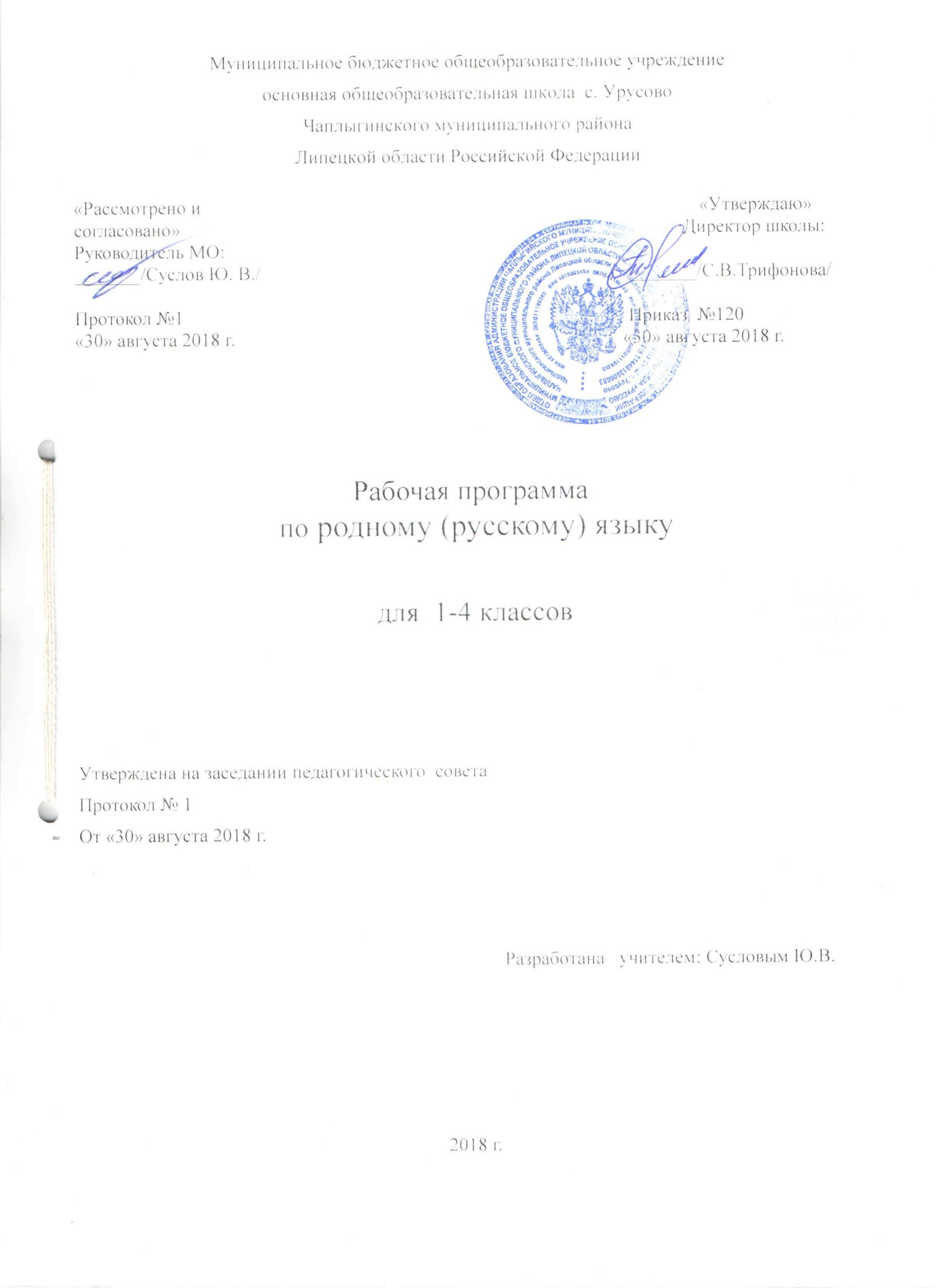 Пояснительная записка.Планируемые результаты изучения курса:Программа обеспечивает достижение выпускниками начальной школы следующих личностных, метапредметных и предметных результатов. Личностные результаты1. Формирование чувства гордости за свою Родину, российский народ и историю России; осознание своей этнической и национальной принадлежности, формирование ценностей многонационального российского общества; становление гуманистических и демократических ценностных ориентаций.2. Формирование целостного, социально ориентированного взгляда на мир в его органичном единстве и разнообразии природы, народов, культур и религий.3. Формирование уважительного отношения к иному мнению, истории и культуре других народов.4. Овладение начальными навыками адаптации в динамично изменяющемся и развивающемся мире.5. Принятие и освоение социальной роли обучающегося, развитие мотивов учебной деятельности и формирование личностного смысла учения.6. Развитие самостоятельности и личной ответственности за свои поступки, в том числе в информационной деятельности, на основе представлений о нравственных нормах, социальной справедливости и свободе.7. Формирование эстетических потребностей, ценностей и чувств.8. Развитие этических чувств, доброжелательности и эмоционально-нравственной отзывчивости, понимания и сопереживания чувствам других людей.9. Развитие навыков сотрудничества со взрослыми и сверстниками в различных социальных ситуациях, умения не создавать конфликтов и находить выходы из спорных ситуаций.10. Формирование установки на безопасный, здоровый образ жизни, мотивации к творческому труду, к работе на результат, бережному отношению к материальным и духовным ценностям.Метапредметные результаты1. Овладение способностью принимать и сохранять цели и задачи учебной деятельности, поиска средств её осуществления.2. Формирование умения планировать, контролировать и оценивать учебные действия в соответствии с поставленной задачей и условиями её реализации, определять наиболее эффективные способы достижения результата.3. Использование знаково-символических средств представления информации.4. Активное использование речевых средств и средств для решения коммуникативных и познавательных задач.5. Использование различных способов поиска (в справочных источниках), сбора, обработки, анализа, организации, передачи и интерпретации информации.6. Овладение навыками смыслового чтения текстов различных стилей и жанров в соответствии с целями и задачами: осознанно строить речевое высказывание в соответствии с задачами коммуникации и составлять тексты в устной и письменной формах.7. Овладение логическими действиями сравнения, анализа, синтеза, обобщения, классификации по родовидовым признакам, установления аналогий и причинно-следственных связей, построения рассуждений, отнесения к известным понятиям.8. Готовность слушать собеседника и вести диалог, признавать возможность существования различных точек зрения и права каждого иметь свою, излагать своё мнение и аргументировать свою точку зрения и оценки событий.9. Определение общей цели и путей её достижения; умение договариваться о распределении функций и ролей в совместной деятельности; осуществлять взаимный контроль в совместной деятельности, адекватно оценивать собственное поведение и поведение окружающих.10. Готовность конструктивно разрешать конфликты посредством учёта интересов сторон и сотрудничества.11. Овладение начальными сведениями о сущности и особенностях объектов, процессов и явлений действительности в соответствии с содержанием учебного предмета «Русский язык».12. Овладение базовыми предметными и межпредметными понятиями, отражающими существенные связи и отношения между объектами и процессами.13. Умение работать в материальной и информационной среде начального общего образования (в том числе с учебными моделями) в соответствии с содержанием учебного предмета «Русский язык».Предметные результаты1. Формирование первоначальных представлений о единстве и многообразии языкового и культурного пространства России, о языке как основе национального самосознания.2. Понимание обучающимися того, что язык представляет собой явление национальной культуры и основное средство человеческого общения; осознание значения русского языка как государственного языка Российской Федерации, языка межнационального общения.3. Сформированность позитивного отношения к правильной устной и письменной речи как показателям общей культуры и гражданской позиции человека.4. Овладение первоначальными представлениями о нормах русского языка (орфоэпических, лексических, грамматических, орфографических, пунктуационных) и правилах речевого этикета. 5. Формирование умения ориентироваться в целях, задачах, средствах и условиях общения, выбирать адекватные языковые средства для успешного решения коммуникативных задач при составлении несложных монологических высказываний и письменных текстов.6. Осознание безошибочного письма как одного из проявлений собственного уровня культуры, применение орфографических правил и правил постановки знаков препинания при записи собственных и предложенных текстов. Владение умением проверять написанное.7. Овладение учебными действиями с языковыми единицами и формирование умения использовать знания для решения познавательных, практических и коммуникативных задач.8. Освоение первоначальных научных представлений о системе и структуре русского языка: фонетике и графике, лексике, словообразовании (морфемике), морфологии и синтаксисе; об основных единицах языка, их признаках и особенностях употребления в речи;9. Формирование умений опознавать и анализировать основные единицы языка, грамматические категории языка, употреблять языковые единицы адекватно ситуации речевого общения.10.Формирование первоначальных научных знаний о родном языке как системе и как развивающемся явлении, о его уровнях и единицах, о закономерностях его функционирования, освоение основных единиц и грамматических категорий родного языка, формирование позитивного отношения к правильной устной и письменной родной речи как показателям общей культуры и гражданской позиции человека.11. Воспитание  ценностного отношения к родному языку как хранителю культуры, включение в культурно-языковое поле своего народа, формирование первоначальных представлений о единстве и многообразии языкового и культурного пространства России, о языке как основе национального самосознания;12. Обогащение активного и потенциального словарного запаса, развитие у обучающихся культуры владения родным языком в соответствии с нормами устной и письменной речи, правилами речевого этикета;13. Овладение первоначальными умениями ориентироваться в целях, задачах, средствах и условиях общения, формирование базовых навыков выбора адекватных языковых средств для успешного решения коммуникативных задач;14. Овладение учебными действиями с языковыми единицами и умение использовать знания для решения познавательных, практических и коммуникативных задач.Содержание учебного предмета1классВводный урок. Великий, могучий и прекрасный русский язык – родной язык русского народа.Устная речь. Письменная речь. Лексическое значение слов.Сколько слов вы знаете? Рассказ-беседа о словарном богатстве русского языка. Игра – соревнование “Кто больше слов знает на букву …”Употребление различных слов приветствия в зависимости от адресата.Зачем нужны звуки языка? Звуковая культура речи. Загадки, скороговорки.Знакомство с русским алфавитомТекст. Составление плана по готовому тексту.Занимательная азбука. Знакомимся с анаграммамиКрасная строка и абзацные отступы как смысловые сигналы частей текста.Слова-родственники. Почему их так назвали? Подбор родственных слов.Однозначные и многозначные слова. Близкие и противоположные по значению слова.Упражнение в определении разных групп слов (слова-предметы, слова – признаки, слова – действия)Диалог.Перенос словПравописание гласных в ударных и безударных слогах Звонкие и глухие согласные звуки2 классКак возникла письменность.  Как обходились без письма? Секреты красноречия.Что такое текст? Признаки текста.Слово и его строениеВ музее старых слов.Знакомство с фразеологизмами.Слова – пришельцы.Разделительный мягкий знак.Знакомство с анаграммами, омонимами. Многозначные слова. Звонкие и глухие согласные звуки. Общее представление о частях речи.Заглавная  буква в именах сказочных героев, в названиях книг, журналовСуществительное Прилагательное Глаголы Роль предлогов в речиДеформированный текст3 классРечь устная и письменная. Речевые действия.ФразеологизмыСравненияРассказываем… Описываем… Рассуждаем… Текст. Повествование. Описание. РассуждениеОлицетворениеСлова нейтральные и эмоционально- окрашенныеИзобразительно - выразительные средства языка. Эпитеты.Откуда приходят словаУстаревшие словаСловосочетания Состав слова Имена существительные. Род. Падеж.Имена прилагательные. Род. Число.Роль прилагательных в тексте.Личные местоименияГлаголы. Времена глаголов.Словари.Итоговое занятие4 классЛексическое значение слова.Прямое и переносное значение слова.Виды речевой деятельности (коммуникативно- речевые умения)Пестрое семейство синонимовУдарение меняет значение.Сложные предложенияВеликое противостояние антонимов.Слова-двойники. Омонимы.Омоформы, омофоны, омографы – виды омонимов.Наречие. Значение и употребление в речи.Типы склонения имен существительныхСклонение имён прилагательных.Склонение личных местоименийСпряжение глаголов.Служебные части речиСлужебные части речиУчимся распознавать речевые ошибки.Итоговое занятие.  Поиграем в слова.Тематическое планирование  по родному (русскому) языку  1 класс с указанием количества часов, отводимых на каждую тему.Тематическое планирование  по родному (русскому) языку  2 класс с указанием количества часов, отводимых на каждую тему.Тематическое планирование  по родному (русскому) языку  3 класс с указанием количества часов, отводимых на каждую тему.Тематическое планирование  по родному (русскому) языку  4 класс с указанием количества часов, отводимых на каждую тему.                     Тема Кол-вочасов1.Вводный урок. Великий, могучий и прекрасный русский язык – родной язык русского народа.1 2.Устная речь. 13.Письменная речь. 14.Лексическое значение слов.15.Сколько слов вы знаете? Рассказ-беседа о словарном богатстве русского языка. Игра – соревнование “Кто больше слов знает на букву …”16.Употребление различных слов приветствия в зависимости от адресата.17.Зачем нужны звуки языка? Звуковая культура речи. Загадки, скороговорки.18.Знакомство с русским алфавитом19.Текст. Составление плана по готовому тексту.110.Занимательная азбука. Знакомимся с анаграммами111.Красная строка и абзацные отступы как смысловые сигналы частей текста.112.Слова-родственники. Почему их так назвали? Подбор родственных слов.113.Однозначные и многозначные слова. Близкие и противоположные по значению слова.114.Упражнение в определении разных групп слов (слова-предметы, слова – признаки, слова – действия)115.Диалог.116Перенос слов117.Правописание гласных в ударных и безударных слогах 118.Звонкие и глухие согласные звуки1№П/П                     Тема Кол.часовКак возникла письменность.  Как обходились без письма? 1Секреты красноречия.1Что такое текст? Признаки текста.1Слово и его строение1В музее старых слов.1Знакомство с фразеологизмами.1Слова – пришельцы.1Разделительный мягкий знак.1Знакомство с анаграммами, омонимами. 1Многозначные слова. 1Звонкие и глухие согласные звуки. 1Общее представление о частях речи.1Заглавная буква в именах сказочных героев, в названиях книг, журналов1Существительное 1Прилагательное 1Глаголы 1Роль предлогов в речи1Деформированный текст1№Изучаемый материалКол - во часовРечь устная и письменная. Речевые действия.1Фразеологизмы1Сравнения1Рассказываем… Описываем… Рассуждаем.. Текст. Повествование. Описание. Рассуждение1Олицетворение1Слова нейтральные и эмоционально- окрашенные1Изобразительно - выразительные средства языка. Эпитеты.1Откуда приходят слова1Устаревшие слова1Словосочетания 1Состав слова 1Имена существительные. Род. Падеж.1Имена прилагательные. Род. Число.1Роль прилагательных в тексте.1Личные местоимения1Глаголы. Времена глаголов.1Словари.1Итоговое занятие1№П/П                     Тема Кол-вочасовЛексическое значение слова.1Прямое и переносное значение слова.1Виды речевой деятельности (коммуникативно- речевые умения)1Пестрое семейство синонимов1Ударение меняет значение.1Сложные предложения1Великое противостояние антонимов.1Слова-двойники. Омонимы.1Омоформы, омофоны, омографы – виды омонимов.1Наречие. Значение и употребление в речи.1Типы склонения имен существительных1Склонение имён прилагательных.1Склонение личных местоимений1Спряжение глаголов.1Служебные части речи1Служебные части речи1Учимся распознавать речевые ошибки.1Итоговое занятие.  Поиграем в слова.1